PAUTADécima Segunda Sessão Ordinária do dia 24 de julho de 2023 Dezenove horasPRESIDENTE: Considerando a existência de quórum necessário, dou por aberta a presente Sessão Ordinária. 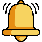 Quero cumprimentar a todos os presentes, os nobres colegas vereadores e os colaboradores desta Casa. Prosseguindo com os trabalhos, coloco a Ata nº 011/2023 em discussão.- Não havendo manifestações coloco a Ata em votação.* Os contrários que se manifestem e os favoráveis permaneçam como estão.- APROVADO POR TODOS    OU    Aprovado pela Maioria.Conforme estabelece o Regimento Interno desta Câmara de Vereadores, em razão do afastamento do Sr. Adelar Luiz Sander, que assumia o cargo de Vice-Presidente da Mesa Diretora, propõe-se, neste momento, a Eleição exclusivamente para o cargo vago.  Conforme requerimento escrito e protocolado na Secretaria da Casa, o único vereador que se propôs ao cargo é o Sr. Luiz Durante. * Deixo a palavra para quem queira se manifestar exclusivamente sobre a eleição.        (aguardar)Prosseguindo com a votação para o cargo de Vice Presidente, que segue em forma de aclamação, peço que os contrários se manifestem e os favoráveis permaneçam como estão. - APROVADO POR TODOS    OU    Aprovado pela Maioria.Desta forma a Mesa Diretora para o restante do exercício de 2023 será composta pelo Presidente Anderson Antonio Decol, Vice-Presidente Luiz Durante e Secretário Ian Brescansin.Deixo a palavra à disposição para quem queira prestar justificativas pessoais e ou esclarecimentos.Nada mais a tratar declaro encerrada a presente Sessão Ordinária. Convido a todos para participarem da próxima Sessão Ordinária a se realizar no dia 08 de agosto, às 19hs.  BOA NOITE A TODOS  